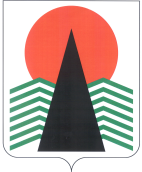 Муниципальное образованиеСельское поселение СентябрьскийНефтеюганский районХанты-Мансийский автономный округ – ЮграАДМИНИСТРАЦИЯ СЕЛЬСКОГО ПОСЕЛЕНИЯ СЕНТЯБРЬСКИЙПОСТАНОВЛЕНИЕп. СентябрьскийО внесении изменений в Постановление администрации сельского поселения Сентябрьский от 28.04.2016 № 54-па «Об утверждении Положения о представлении гражданами, претендующими на замещение должностей муниципальной службы, включенных в соответствующий перечень, муниципальными служащими, замещающими указанные должности, сведений о своих доходах, об имуществе и обязательствах имущественного характера, а также о доходах, об имуществе и обязательствах имущественного характера своих супруги (супруга) и несовершеннолетних детей, и Перечня должностей муниципальной службы муниципального образования сельское поселение Сентябрьский, при назначении на которые граждане и при замещении которых муниципальные служащие обязаны представлять сведения о своих доходах, об имуществе и обязательствах имущественного характера, а также о доходах, об имуществе и обязательствах имущественного характера своих супруги (супруга) и несовершеннолетних детей»В соответствии с Федеральными законами от 02.03.2007 № 25-ФЗ                                 «О муниципальной службе в Российской Федерации», от 25.12.2008 № 273-ФЗ                           «О противодействии коррупции», от 03.12.2012 № 230-ФЗ «О контроле за соответствием расходов лиц, замещающих государственные должности, и иных лиц их доходам», Указом Президента РФ от 18.05.2009 № 559 «О представлении гражданами, претендующими на замещение должностей федеральной государственной службы, и федеральными государственными служащими сведений о доходах, об имуществе и обязательствах имущественного характера», Законами Ханты-Мансийского автономного округа – Югры от 20.07.2007 № 113-оз                                  «Об отдельных вопросах муниципальной службы в Ханты-Мансийском автономном округе – Югре», от 25.09.2008 № 86-оз «О мерах по противодействию                              коррупции в Ханты-Мансийском автономном округе – Югре», руководствуясь Уставом муниципального образования сельское поселение Сентябрьский п о с т а н о в л я ю:1.	Внести изменения в Постановление администрации сельского поселения Сентябрьский от 28.04.2016 № 54-па «Об утверждении Положения о представлении гражданами, претендующими на замещение должностей муниципальной службы, включенных в соответствующий перечень, муниципальными служащими, замещающими указанные должности, сведений о своих доходах, об имуществе и обязательствах имущественного характера, а также о доходах, об имуществе и обязательствах имущественного характера своих супруги (супруга) и несовершеннолетних детей, и Перечня должностей муниципальной службы муниципального образования сельское поселение Сентябрьский, при назначении на которые граждане и при замещении которых муниципальные служащие обязаны представлять сведения о своих доходах, об имуществе и обязательствах имущественного характера, а также о доходах, об имуществе и обязательствах имущественного характера своих супруги (супруга) и несовершеннолетних детей».1.1. Изложить пункт 15 постановления согласно данной редакции:«15. Невыполнение гражданином или лицом, указанными в пункте 2 к настоящему постановлению, обязанности, предусмотренной пунктом 1 настоящей статьи, является правонарушением, влекущим освобождение его от замещаемой должности муниципальной службы.»2. Настоящее постановление подлежит официальному  опубликованию (обнародованию).3. Настоящее постановление вступает в силу после официального  опубликования (обнародования)  в бюллетене «Сентябрьский вестник» и распространяется на правоотношения, возникшие с 1 января 2016 года.	4. Контроль за выполнением постановления оставляю за собой.Глава поселения                                                                                            А.В. Светлаков26.08.2020№80-па